What’s Special About a Level K Book?Fiction:Chapter books are still simple, but longer, with more text to readChapters are short; stories have multiple episodes related to a single plot but will be more to rememberCharacter usually encounters a problem then solves it1-2 characters, with little development- usually one main traitGeneral dialogue, sometimes unassigned (without  words like said)Some stories based on ideas that are distant in space/time- readers use books to expand understanding of other culturesText more difficult- more multi-syllable words to decodeNon-Fiction:Some technical language that is clearly explained within the book and include supportive illustrations/ picturesTopics usually concrete- animals, plants, familiar ideasText shorter but difficult- different concepts presented on each page or each sectionText Layout:Illustrations are less important to understanding the meaning of the textLayout is friendly- sentences usually start at left marginPrint is in a large, clear font, with clear spaces between words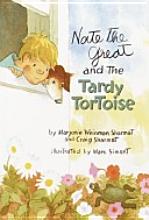 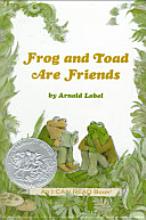  Great Examples:  Nate the Great and the Tardy Tortoise,  Frog and Toad are Friends